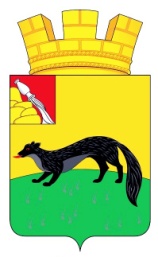 АДМИНИСТРАЦИЯ ГОРОДСКОГО ПОСЕЛЕНИЯ – ГОРОД БОГУЧАРБОГУЧАРСКОГО МУНИЦИПАЛЬНОГО РАЙОНАВОРОНЕЖСКОЙ ОБЛАСТИ РАСПОРЯЖЕНИЕ от « 21  » января 2020 года  № 16 -Р                                                    г. Богучар Об утверждении  графика  приема  граждан по личным вопросам  в  администрации городского  поселения – город Богучар Богучарского муниципального района           В соответствии со статьей 33 Конституции Российской Федерации,  ст.32 Федерального закона от 06.10.2003 № 131 – ФЗ «Об общих принципах организации местного самоуправления в Российской Федерации» , Федеральным законом от 02.05. 2006 №59-ФЗ «О порядке рассмотрения обращений граждан Российской Федерации», в целях совершенствования работы с обращением граждан, оперативного решения проблем граждан городского поселения–город Богучар Богучарского муниципального района:Утвердить график приема граждан по личным вопросам в администрации городского поселения – город Богучар Богучарского муниципального района согласно приложению.Старшему инспектору по работе с обращениями администрации городского поселения – город Богучар (Ливада Л.А.) совместно со старшим инспектором по культуре и работе с молодежью МКУ «Управление городским хозяйством города Богучар»   (Остромецкой Л.В.)  принять меры по информированию населения о днях и часах приема граждан должностными лицами администрации городского поселения – город Богучар.Распоряжение администрации городского поселения – город Богучар Богучарского муниципального района от 9 января 2020 №2 «Об утверждении  графика  приема граждан должностным  лицом администрации городского   поселения – город Богучар»  признать утратившим силу.Контроль за исполнением данного распоряжения оставляю за собой.Глава администрации городского поселения – город Богучар                                                      И.М.Нежельский                                                      Приложение                                       к распоряжению администрации                                                 городского поселения - город  Богучар                          от «    » января 2020г. №  График приема гражданпо личным вопросам в администрации городскогопоселения – город Богучар Богучарского муниципального районаЗанимаемая должностьФамилияИмя ОтчествоДень приема Место приемаГлава администрации городского поселения – город Богучар НЕЖЕЛЬСКИЙИван Михайловичпервый и третий  понедельник каждого месяца с 15-00 часов до 18-00 часов.Кабинет главы администрации городского поселения – город БогучарЗаместитель главы администрации городского поселения – город БогучарАКСЁНОВ Сергей АлександровичКаждый вторник, пятницу с 13:00 до 17:00Кабинет заместителя  главы администрации городского поселения – город БогучарНачальник сектора по бухгалтерскому учету, экономике и финансам - главный бухгалтер                            СИДЕЛЬНИКОВА Галина АлександровнаКаждую средуС 13:00 до 17:00Кабинет сектора  по бухгалтерскому учету, экономике и финансам - главный бухгалтер                            Начальник  сектора по управлению муниципальным имуществом, ЖКХ и делопроизводству администрации   городского поселения –город БогучарКУЗНЕЦОВА Елена НиколаевнаКаждый четвергС 13:00 до 17:00Кабинет  сектора по управлению муниципальным имуществом, КХ и делопроизводству администрации   городского поселения –город Богучар